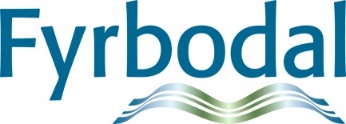 (Kunskaps)Nätverk Familjerätt 190516Deltagare: Ulrika Bjelvenmark- Lysekil, Ann-Catrin Waldén-Lysekil, Anna Malm-Orust, Karin Skoog-Munkedal/Sotenäs, Simone Geerts-Dalsland, Therese Edberg-Dalsland, Margareta Stigsson-Stenungsund, Anette Larsson-Tanum, Veronica Isacsson-Tanum, Anna Andersson-Lilla Edet, Elin Skylvik-Vänersborg, Isabella von Hofsten-Strömstad och Elisabeth Bredberg-Fyrbodal.Deltagarna presenterar sig.Från förra träffen: Dalslansverksamheten har arbetat fram en rutin för samarbete mellan familjerättssekreterare och socialsekreterare (bif anteckningarna). Deltagarna går igenom och diskuterar rutinen.Utbildningsdag Föräldraplan2019-04-11. Deltagare från utbildningsdagen informerar övriga om innehåll i dagen. Powerpointbilder bif som bilaga. Speciellt diskuteras de bra modeller stt prata med föräldrar som finns på bilderna 46-49. Veckorapport/veckomail var också något som blev användbart. Någon har börjat pröva att arbeta enl Föräldraplan. I Åmål kommer några att gå vidare med att utbilda sig till föräldrakoordinatorer. Hör av Er till dem om fler är intresserade.Frågor från deltagarna: Om det finns flera barn i familjen – finns en vårdnadsutredning per barn eller omfattar utredningen alla barnen i familjen? I Strömstad och Lilla Edet skrivs en vårdnadsutredning per barn. Övriga kommuner har hela syskonskaran i vårdnadsutredningen. Viktigt är dock att alla barnens individuella behov finns i analys/bedömning. Barnsamtal och referenser journalförs per barn. I utredningen finns en sammanfattning.Medlingsbolaget har skickat ut reklam för sin verksamhet. De erbjuder kvalificerade tjänster som konsulter inom familjerätt. Åtar sig uppdrag som medlare i vårdnadsmål i tingsrätt, samarbetssamtal och utredningar. De erbjuder även utbildning och handledning inom det familjerättsliga området. Flera av deltagarna har hört positivt om de som driver verksamheten. En av personerna har även arbetat som konsult i Strömstad.Träff Tingsrätten i Uddevalla. Lysekil, Munkedal/Sotenäs, Tanum, Strömstad och Orust har tidigare träffat Tingsrätten i Uddevalla för att prata om viktiga samarbetsfrågor. Anna Malm tar kontakt med Tingsrätten igen för en träff. En fråga är att höra vad Tingsrätten vill ha med i vårdnadsutredningarna och vad de tycker är onödigt. Det kan även bli prat om tiderna som gäller kring när Tingsrätten vill ha in mtrl från Familjerätten, och varför det dröjer så lång tid innan förhandling/dom.Läget i kommunerna; Lilla Edet: Många ärenden med umgängesstöd. Det finns behov av umgängesstöd ”obekväm tid” för att framförallt barn inte ska få skolfrånvaro pga av umgänget. Umgängesstödjare i Lilla Edet jobbar vardagar till kl 16.00. Det är positivt att samarbetssamtal kommit igång igen. I Munkedal/Sotenäs är det ”dräglig belastning”. En utmaning finns i att IFO-chef slutar. Positivt ät att en kollega fortsätter arbeta ett år till. ”Vi är bra på att jobba tillsammans i Sotenäs”. En prestigelös arbetsplats. I Tanum är det mycket att göra, men hanterbart. Det är kombinationstjänst familjerätt och barnutredningar. En prestigelös arbetsplats där det är lättjobbat ”över gränserna”. Det är en utmaning med familjerättsfrågorna. Men det kompenseras med kontakt ”gamla” kollegor. Orust/Stenungsund har en ganska bra arbetssituation. Inget jätteinflöde. Är bra på att prata med varandra och samverka – även med andra verksamheter. Positivt att sitta i samma hus som andra IFO-verksamheter. Utmaning är att få ordning på avtal/rutiner med att få tillgång till varandras journaler (dokumentation), Detta pga av olika kommuner Dalsland; Det har varit en lugn period sedan förra sommaren, men nu har vi ”så det räcker”. Jobbar alltid två och har ofta socialsekreterare som medhandläggare. Bra på att vara framåt när det gäller IT. Ansökan om samarbetssamtal finns som E-ansökan. Tider kan bokas digitalt. ”Säker brevlåda” finns. En utmaning framåt är en flytt som väntar. Väntan beror på att andra verksamheter ska flytta först. I Vänersborg är det fullt upp att göra. Det ”dundrar” in ärenden från Tingsrätten; yttranden, utredningar och umgängesstöd. Det är få medgivanden. En utmaning är kniviga faderskapsärenden som tar tid att ”rodda i”. Bra på samverkan med andra arbetsgrupper. Bra på att minska antal samtal för barn som är aktuella inom flera verksamheter. Bra också på att ”vrida och vända”, se olika perspektiv och hålla öppenhet innan bedömning. Lysekil har haft en ganska lugn höst men nu har det blivit mer att göra. Bra på barnsamtal. Barnen en del av samarbetssamtalen. Bra på att ”lyfta” ärenden i ett analysforum där barnet är i mitten. Försöker att inte ha förutfattade meningar. I Strömstad har arbetssituationen förbättrats sedan förra nätverksmötet. Andra resurser avlastar. Framförallt faderskapsärenden hanteras av andra. Samarbetssamtal genomförs med en kollega. F n 16 samarbetssamtal. En utmaning framöver är en flytt till nya lokaler. Det blir längre till bl a familjecentral. Bra i Strömstad är en verksamhet med ”högt i tak”, positiv och öppen atmosfär. Det är ”liten väg” till övrig socialtjänst.Nätverksträffar ht 2019: Torsdag 26/9 och torsdag 21/11. Tid båda träffarna är 09–12. Inbjudan skickas ut ca 2 veckor innan. Deltagarna anmäler sig och tar initiativ till punkter till träffen som meddelas tillsammans med anmälan om deltagande. Dagordning skickas ut några dagar innan träffen, så alla kan förbereda sig. Aktuella teman kan vara att vi pratar om hur vi kan få påfyllning så vi kan arbeta bra i de utredningsprocesser vi är i; hur vi kan hålla oss så neutrala som möjligt i de konflikter vi oftast har i utredningssituationen. Hur gör vi när vi inte tycker så bra om någon part vi utreder situationen kring? Hur hantera stressen att utredningen ska ha ett förslag till beslut? Vid nästa nätverksträff diskuterar vi mer om Nätverkets syfte, uppdrag, innehåll/teman. Underlaget för vad som står om Nätverket på Fyrbodals hemsida.Vid PennanElisabeth BredbergNätverksledare 